Проект внесения изменений в проект планировки и межевания на застроенную территорию в кадастровом квартале 41:05:0101008 Елизовского городского поселенияОбразование земельного участка для ведения огородничества с условным номером 279 площадью 2000 кв.м, расположенного по адресу: Камчатский край, Елизовский р-н, г. Елизово, ул. Ларина. 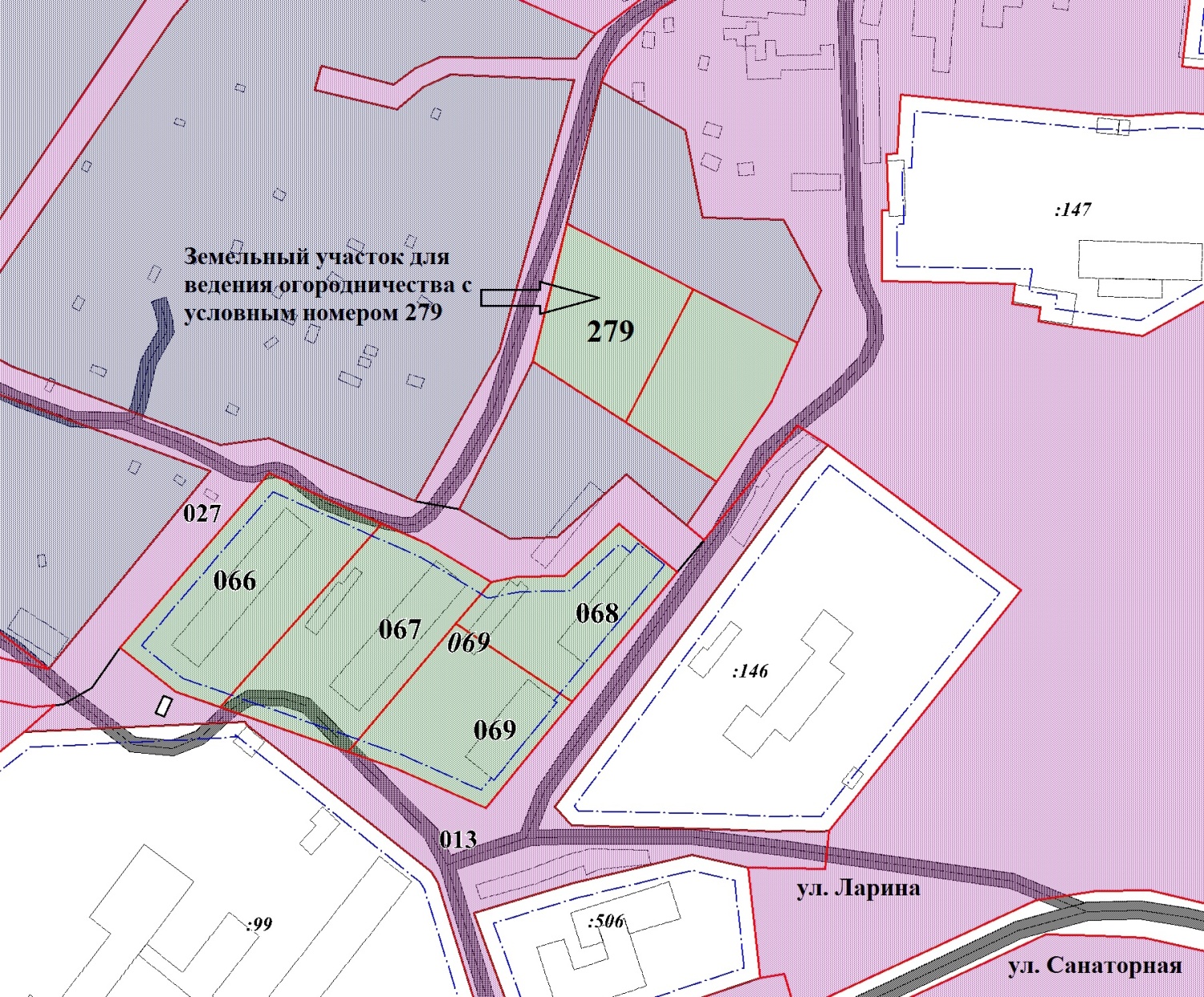 Геодезические данные образуемого земельного участка для ведения огородничества с условным номером 279 приложения Б: 2. Образование земельного участка для ведения огородничества с условным номером 280 площадью 2000 кв.м, расположенного по адресу: Камчатский край, Елизовский р-н, г. Елизово, ул. Ларина. 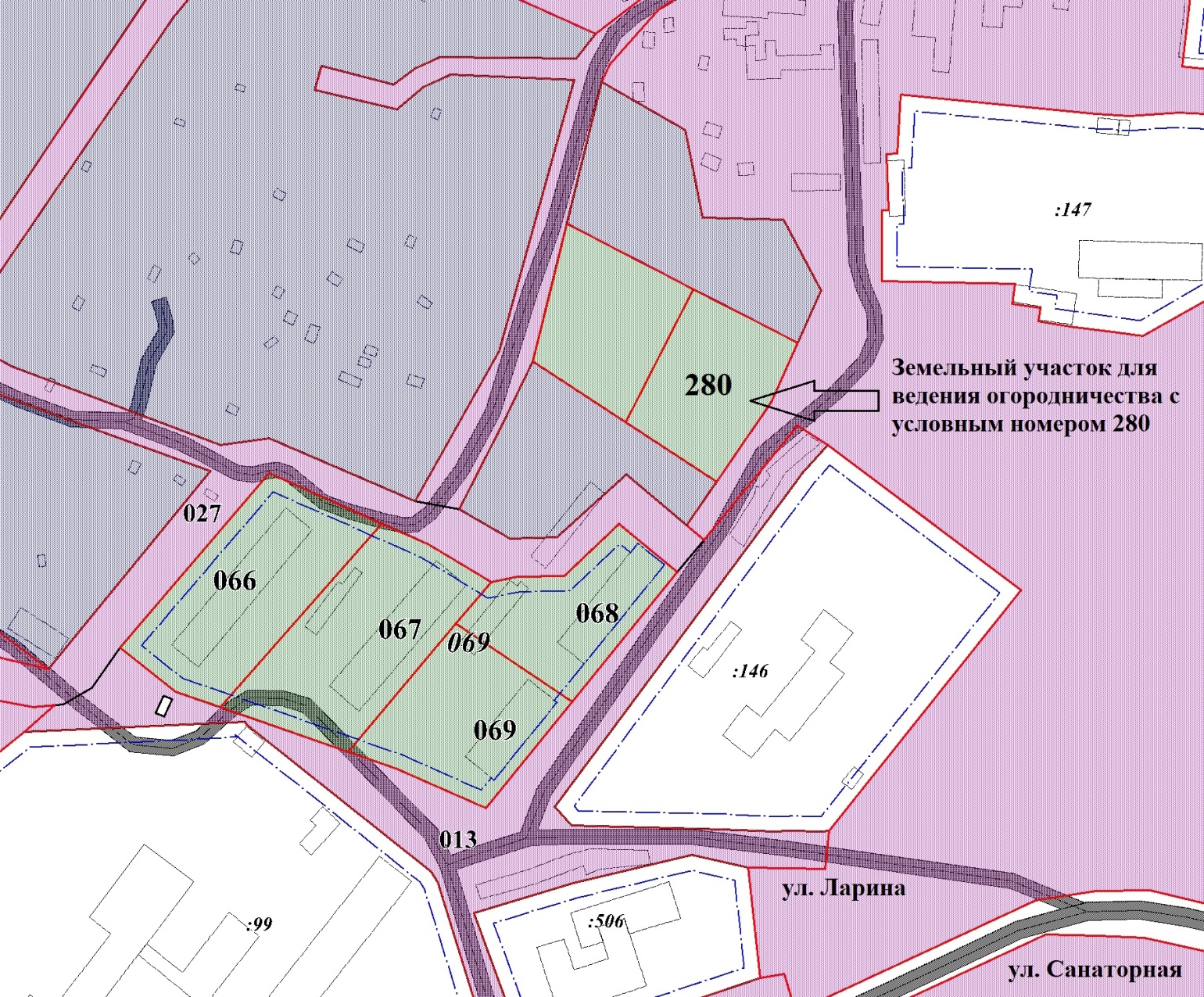 	Геодезические данные образуемого земельного участка для ведения огородничества с условным номером 280 приложения Б: Номер точкиXY1576289.991393214.592576268.321393256.773576224.021393234.274576244.351393203.29S = 2000 кв.м.Номер точкиXY1576268.321393256.772576250.481393291.53576230.791393282.74576204.181393264.55576224.021393234.27S = 2000 кв.м.